 Unlocking the potential…           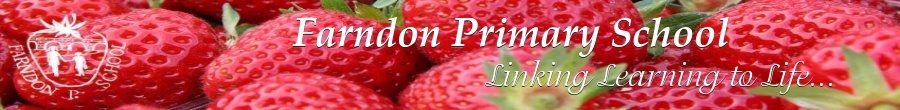 Sporting Achievements for 2017 / 18Last year, in 2017 - 2018, we were lucky enough to do extremely well in many of the tournaments we entered.Champions: Year 5 and 6 Rugby / Year 3 and 4 Rugby / Cross country / Rounders Year 5 and 6  / Year 5 and 6 Deeside Ramblers Hockey / Yr 5 and 6 Netball / Deanery athletics Team Long Distance / Deanery Athletics Overall Winners / Year 3 and 4 Diamond CricketRunners Up:  Year 5 and 6 Football Broxton Cup / Year 5 and 6 Athletics / Year 3 and 4 Athletics / Year 1 and 2 Broxton Football Cup / Third Place in Year 5 and 6 Cheshire West Rounders tournament / Third Place in Cheshire West Football tournament.Other Achievements: Last eight in Cheshire Football finals / Third place finish in football (on goal difference). September 2017Mr Bond took over 20 pupils in our Cross Country team against other schools in the Broxton group. He was defending his crown from last 4 years. 2017 was another team victory. Cross Country ChampionsThe rugby season has begun. Our Year 5 and 6 team went to defend their crown. They won the group with 3 victories and a draw. A comfortable 3 - 1 win against Shcoklach and it was Clutotn in the final. After going behind, we showed great character and came back to score the winning try just as the hooter sounded. A 2 - 1 victory. Tag Rugby Champions. Football league match with Malpas. A good start to the season with a 4 - 2 win. Cameron, Travis, Oliver and Daniel with the goals. Cameron was man of the match. The Year 4 rugby team this time. Different age group - same result. Undefeated and won all their games. Tag Rugby ChampionsLeague match against Tarvin. It was a 5 - 1 win. Travis and Oliver scored one each and Dan a hat trick. That is 2 wins from 2. Netball league match against St Werburghs. The girls played fantastically well and won 12 - 7. Great start.October We took a team of Year 6 pupils to the Deeside Ramblers Hockey tournament and went as defending champions from last year. They played so well, even though it poured down all afternoon, winning 4 matches and the drew 1. This meant they won it again. ChampionsTough first league match for year 3 amd 4 football team against Tarporley. Lost 7 - 1, but a cracking goal from Harry John who was man of the match.NovemberThird league match for the Year 5 and 6 against Acresfield. It was a tough match and our unbeaten run spanning 2 and a half years finally came to an end. We lost narrowly 3 - 2. The Year 5 and 6 netball team did a great job in their second league match against Mill View. Another victory with a 9 - 2 win. Intra House Rugby Tournament: Year 3 and 4 and Year 5 and 6 had their intra house tournament this month. Beech won once again for Year 3 and 4 but it was Willow who won the Year 5 and 6. Overall winners were tight and it went down to tries against as tries scored was the same. Fourth were Sycamore, third were Beech, runners up were Beech but Willow took the win. Year 1 and 2 took part in the Broxton multi skills event. I think we found some stars of the future.Year 5 and 6 footballers played against Mickle Trafford. It was a hard fought 2 - 2 draw. 9 points in the league with 2 wins 1 draw and a defeat. 2 more games to go. DecemberThe Year 5 and 6 football team took part in the Chester Cup. They did amazingly well and finished third, losing the eventually winners after extra extra time. The good news was the top three teams qualified for the National finals. Third PlaceThe Girls in Year 5 and 6 entered a girls football team for the first time. Mr Firkins had worked hard preparing them for their first football match. They gave it everything and narrowly lost in their 3 group matches. The Year 5 and 6 girls all participated in an intra house netball tournament with Miss Brown. This is part of our programme to ensure all our pupil have the opportunity to participate in competitive sport. JanuaryThe Year 5 and 6 boys football team went to the Cheshire Finals - the top 20 football teams in Cheshire. They exploded out of the blocks with a 7 - 0 win against a Warrington school and followed that up with a 4 - 0 win against The Quinta School. In the final game, a draw would have been enough, but Dan scored a screamer to give us a 1 - 0 win. In the Quarter Finals, we faced Weston from Crewe. They scored with a free kick and penalty. Our heads dropped and we lost 4 - 0. Still proud to say we are in the top 8 schools within Cheshire. It was our final league match against Belgrave. It was a must win if we were to stand any chance of winning the league. After going a goal down, we responded well and scored 4 goals. It ended 4 - 1. This means we finish second at least and if other results go our way we may well top the league once again. Our Year 3 and 4 athletics team did extremely well in the Broxton tournament. A close second place to Bickerton. Runners Up. FebruaryThe netball team had 2 crucial matches against Hoole in the league. They won their first match 3 - 1 but then lost their first match of the season 5 - 2. The league title could still be on with a win against the Lache. MarchThe Year 5 and 6 entered an athletics team into the Broxton tournament. They performed so well with some really good stand out performances. Second place once again but this time to Tattenhall, who nicked it by 6 points. Runners Up.The Year 6 netball team competed in the Broxton tournament which they won last year. They won all 5 of their matches and only conceded 1 point! CHAMPIONSThey Year 5 pupils, who had participated in the Hoops for Health programme played in a Basketball competition against other schools on the court where the Cheshire Phoenix play. The netball team secured there place at the top of the league with a fantastic win 10 -2 victory over the Lache. Well done girls. The Year 3 and 4 football team gave it their all in 2 league matches. They had chances to score but things just didn't go their way. We lost 1 - 0 to Upton Heath and after putting up a brave fight, finally fell to a 3 - 0 defeat to The Arches. Jachym Hornik seemed to be everywhere on the pitch with a man of the match performance. AprilThe Year 5 and 6 football team finished 3rd after a shock 7 - 0 result agaisnt Mickle Trafford made us lose second spot on goal difference. The Year 5 and 6 basketball team played in the Broxton tournament. They beat Tattenhall 2 - 0 and drew with Bickerton 0 - 0. Because they narrowly lost 1 - 0 to Tilston, they unfortunately didn't get out of their group this time. The Year 1 and 2 football team entered the Broxton cup. They were defending champions from last year. They gave it their all and lost only 2 matches. Runners Up. The Year 3 and 4 football team also took part in the Broxton Cup. They won 2; drew 1 and lost 3. It meant they finished fourth this year.MayThe Year 3 and 4 hockey team had some success in the Deeside Ramblers tournament. They had wins against Waverton and Tattenhall. Sadly, we lost 3 - 0 to Mickle Trafford meaning we finished second in the group. No trophy this time but they played really well.  JuneSports Day: The Infants was so close! Beech edged it by just 3 points! They won with a score of 185. Sports Day: The Juniors sports day went fantastically well. There were some memorable races and stand out performances. Beech won once again, meaning that they won the overall trophy and retained their title. Year 5 and 6 Broxton Football cup. The children played well but their were some mixed results meaning runners up once again. Runners Up.Year 6 sent a rounders team to the Broxton Cup and we hoped to take the winners trophy back, having lost it last year. The team were amazing and won every game quite convincingly! WinnersWe sent a Year 5 team to the Cricket tournament against other Broxton schools. It looks good for next year as they gavea a good account of themselves. The team won their first 2 matches! It began with a 13 run victory over Tilston, followed by a close win against Bickerton. However, then we tasted defeat against Malpas and then another narrow loss by just 18 runs to Tattenhall. In our last game we were well beaten by a strong Tushingham team who were the eventual winners. The Year 6 rounders team played against 24 teams from around Cheshire. They remained unbeaten and because of points difference we made the third place play off. We won to finish third place.JulyDeanery Athletics. We won the long distance team trophy and were consistent throughout. Bickerton won 3 team events so we thought the runners up spot was the best we could hope for. However, with 9 first places, 11 second places and 11 third places we came out on top! Deanery Champions. The Year 4 cricket team took part in the Diamond cricket tournament against other schools in the Broxton area. They played 5 and won 5 and brought the trophy home. Cricket Champions